様式７平成　　年度　地域ふれあいサロン助成金実績報告書平成　　年　　月　　日社会福祉法人　志摩市社会福祉協議会会　　　長　　　　　　　　　　　様サロン名　　　　　　　　　　　　　　代表者名　　　　　　　　　　　　　印　　　　　　　　　　　　　　　　　　住　　所　　　　　　　　　　　　　　電話番号　　　　　　　　　　　　　　平成　　年度　地域ふれあいサロン助成金について、下記のとおり関係書類を添えて報告します。記助成金交付額　金　　　　　　　　　円（添付書類）１．地域ふれあいサロン事業報告書　　様式８２．地域ふれあいサロン収支決算書　　様式９３．ありがとうメッセージ様式８平成　　年度　地域ふれあいサロン事業報告書様式９平成　　年度　地域ふれあいサロン収支決算書収入の部　　　　　　　　　　　　　　　　　　　　　　　　　　　〔単位：円〕支出の部　　　　　　　　　　　　　　　　　　　　　　　　　　　〔単位：円〕※申請者にて収支決算書が作成されている場合は、その決算書を添付してください。様式７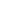 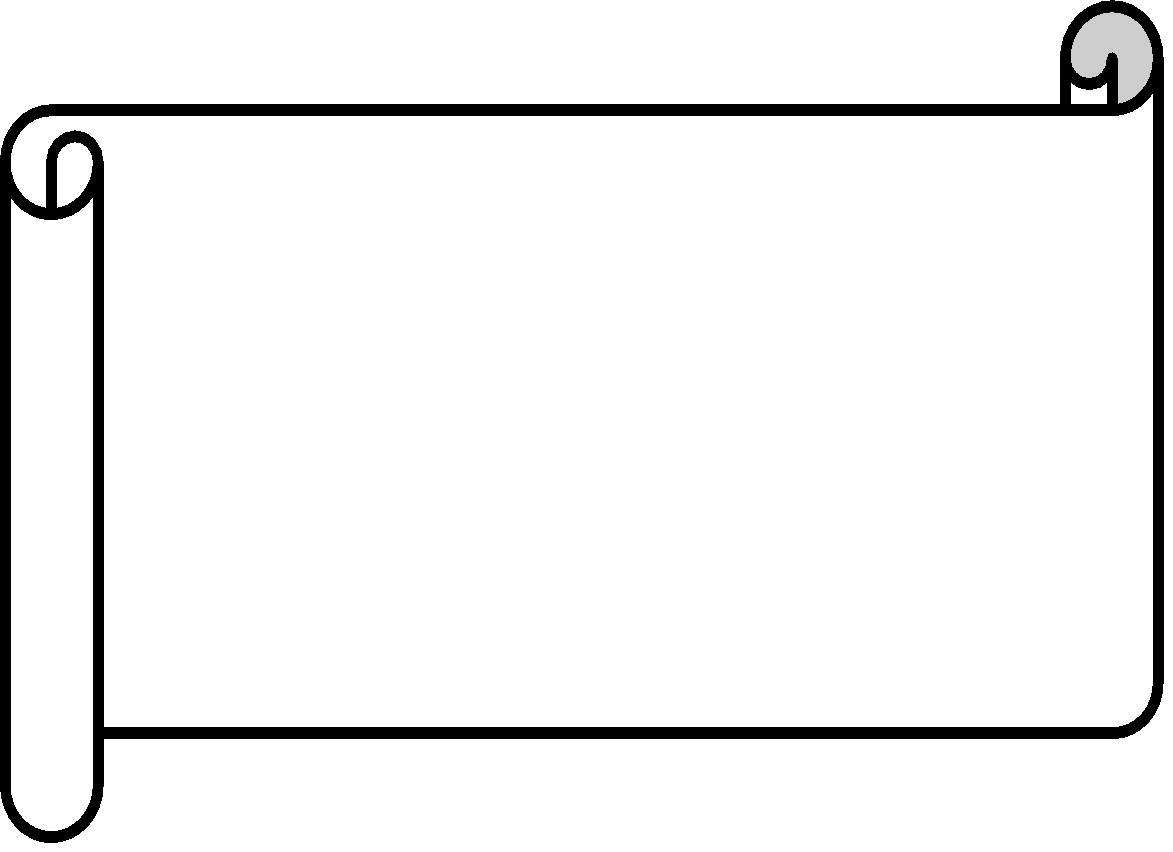 平成＊＊年度　地域ふれあいサロン助成金実績報告書平成＊＊年＊＊月＊＊日社会福祉法人　志摩市社会福祉協議会会　　　長　　髙　橋　　廣　成　　様　　　　　　　　　　　　　　　　　　住　　所　志摩市浜島町浜島＊＊＊＊　サロン名　いきいきサロンはまじま　　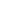 代表者名　浜　島　花　子　　　　　印電話番号　５３－＊＊＊＊　　　　　　平成＊＊年度　地域ふれあいサロン助成金について、下記のとおり関係書類を添えて報告します。記助成金交付額　金　＊＊＊＊　円（添付書類）１．地域ふれあいサロン事業報告書　　様式８２．地域ふれあいサロン収支決算書　　様式９３．ありがとうメッセージ様式８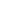 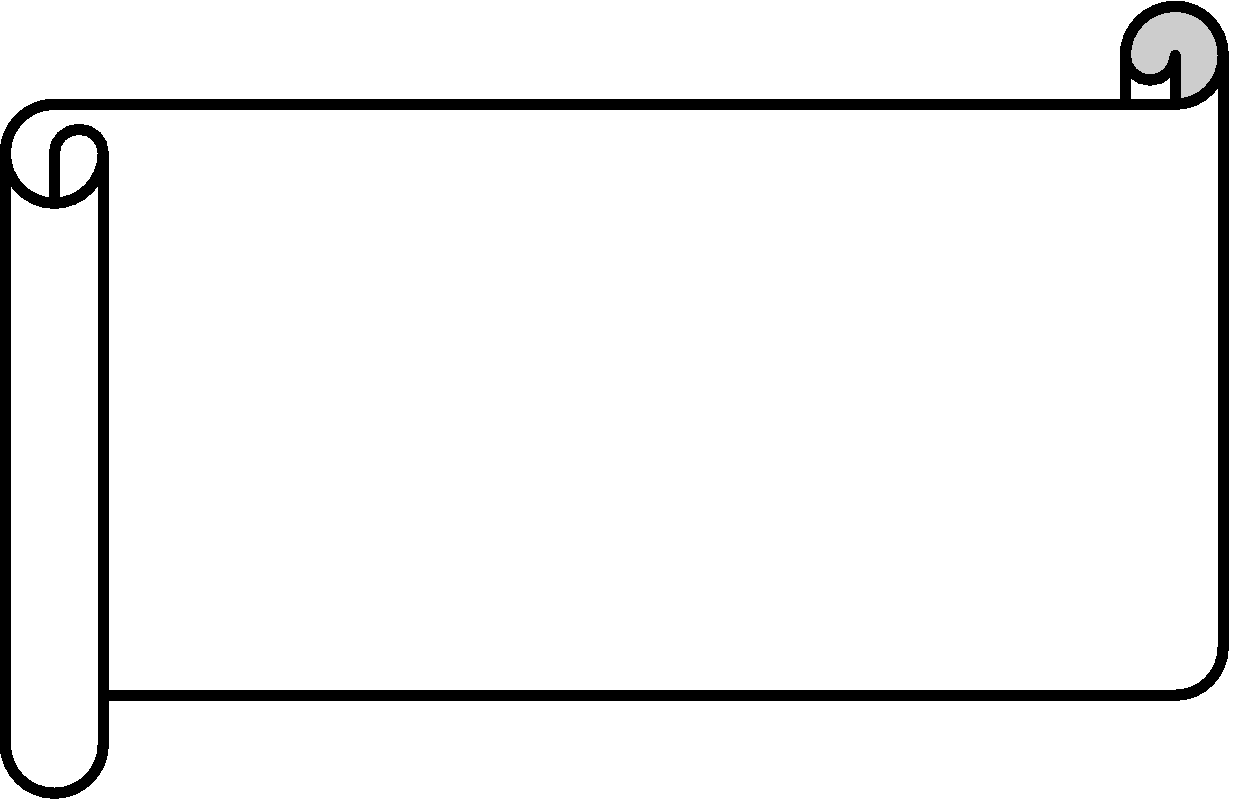 平成＊＊年度　地域ふれあいサロン事業報告書様式９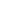 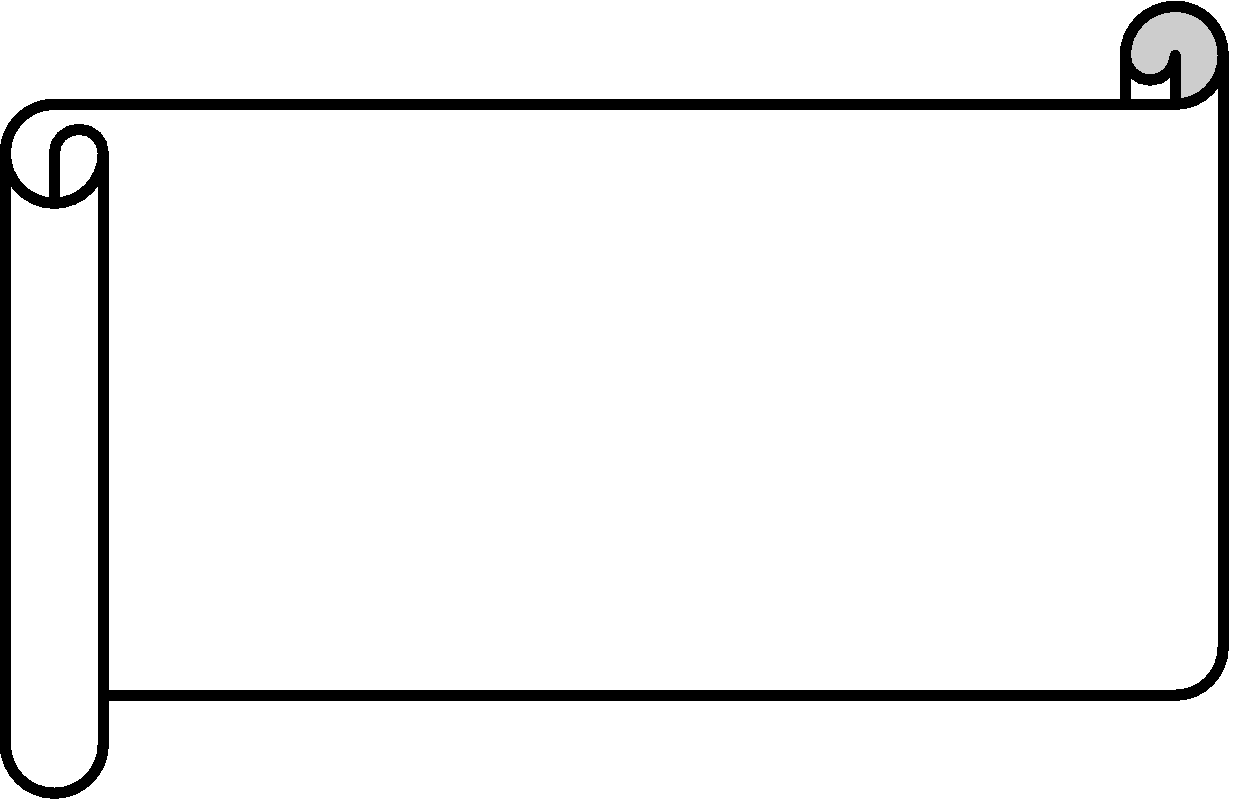 平成＊＊年度　地域ふれあいサロン収支決算書収入の部　　　　　　　　　　　　　　　　　　　　　　　　　　　〔単位：円〕支出の部　　　　　　　　　　　　　　　　　　　　　　　　　　　〔単位：円〕※申請者にて収支決算書が作成されている場合は、その決算書を添付してください。サロン名サロン名実施場所実施場所活動実績月4月5月6月7月8月9月10月11月12月1月2月3月計活動実績日活動実績実施回数回活動実績参加者（人）人活動実績協力者（人）人活動実績計（人）人実施内容実施内容科　目決算額摘　要助成金収入地域ふれあいサロン助成金参加費収入繰越金合　計科　目決算額摘　要諸謝金消耗品費燃料費印刷製本費通信運搬費保険料賃借料雑費合　計サロン名サロン名　いきいきサロンはまじま　いきいきサロンはまじま　いきいきサロンはまじま　いきいきサロンはまじま　いきいきサロンはまじま　いきいきサロンはまじま　いきいきサロンはまじま　いきいきサロンはまじま　いきいきサロンはまじま　いきいきサロンはまじま　いきいきサロンはまじま　いきいきサロンはまじま　いきいきサロンはまじま実施場所実施場所施設名施設名誠心館誠心館誠心館誠心館誠心館誠心館誠心館誠心館誠心館誠心館誠心館活動実績月4月5月6月7月8月9月10月11月12月1月2月3月計活動実績日1133152742633活動実績実施回数11111111111112回活動実績参加者（人）10999101099991010113人活動実績協力者（人）55555555555560人活動実績計（人）151414141515141414141515173人実施内容実施内容４月　　花見会５月　　茶話会とレクリエーション６月　　悪徳商法についての勉強会７月　　茶話会とレクリエーション８月　　浜島小学校児童との交流９月　　茶話会とレクリエーション１０月　　創作活動（布ぞうりづくり）１１月　　茶話会とレクリエーション１２月　　クリスマス会１月　　茶話会とレクリエーション２月　　創作活動（布ぞうりづくり）３月　　茶話会とレクリエーション４月　　花見会５月　　茶話会とレクリエーション６月　　悪徳商法についての勉強会７月　　茶話会とレクリエーション８月　　浜島小学校児童との交流９月　　茶話会とレクリエーション１０月　　創作活動（布ぞうりづくり）１１月　　茶話会とレクリエーション１２月　　クリスマス会１月　　茶話会とレクリエーション２月　　創作活動（布ぞうりづくり）３月　　茶話会とレクリエーション４月　　花見会５月　　茶話会とレクリエーション６月　　悪徳商法についての勉強会７月　　茶話会とレクリエーション８月　　浜島小学校児童との交流９月　　茶話会とレクリエーション１０月　　創作活動（布ぞうりづくり）１１月　　茶話会とレクリエーション１２月　　クリスマス会１月　　茶話会とレクリエーション２月　　創作活動（布ぞうりづくり）３月　　茶話会とレクリエーション４月　　花見会５月　　茶話会とレクリエーション６月　　悪徳商法についての勉強会７月　　茶話会とレクリエーション８月　　浜島小学校児童との交流９月　　茶話会とレクリエーション１０月　　創作活動（布ぞうりづくり）１１月　　茶話会とレクリエーション１２月　　クリスマス会１月　　茶話会とレクリエーション２月　　創作活動（布ぞうりづくり）３月　　茶話会とレクリエーション４月　　花見会５月　　茶話会とレクリエーション６月　　悪徳商法についての勉強会７月　　茶話会とレクリエーション８月　　浜島小学校児童との交流９月　　茶話会とレクリエーション１０月　　創作活動（布ぞうりづくり）１１月　　茶話会とレクリエーション１２月　　クリスマス会１月　　茶話会とレクリエーション２月　　創作活動（布ぞうりづくり）３月　　茶話会とレクリエーション４月　　花見会５月　　茶話会とレクリエーション６月　　悪徳商法についての勉強会７月　　茶話会とレクリエーション８月　　浜島小学校児童との交流９月　　茶話会とレクリエーション１０月　　創作活動（布ぞうりづくり）１１月　　茶話会とレクリエーション１２月　　クリスマス会１月　　茶話会とレクリエーション２月　　創作活動（布ぞうりづくり）３月　　茶話会とレクリエーション４月　　花見会５月　　茶話会とレクリエーション６月　　悪徳商法についての勉強会７月　　茶話会とレクリエーション８月　　浜島小学校児童との交流９月　　茶話会とレクリエーション１０月　　創作活動（布ぞうりづくり）１１月　　茶話会とレクリエーション１２月　　クリスマス会１月　　茶話会とレクリエーション２月　　創作活動（布ぞうりづくり）３月　　茶話会とレクリエーション４月　　花見会５月　　茶話会とレクリエーション６月　　悪徳商法についての勉強会７月　　茶話会とレクリエーション８月　　浜島小学校児童との交流９月　　茶話会とレクリエーション１０月　　創作活動（布ぞうりづくり）１１月　　茶話会とレクリエーション１２月　　クリスマス会１月　　茶話会とレクリエーション２月　　創作活動（布ぞうりづくり）３月　　茶話会とレクリエーション４月　　花見会５月　　茶話会とレクリエーション６月　　悪徳商法についての勉強会７月　　茶話会とレクリエーション８月　　浜島小学校児童との交流９月　　茶話会とレクリエーション１０月　　創作活動（布ぞうりづくり）１１月　　茶話会とレクリエーション１２月　　クリスマス会１月　　茶話会とレクリエーション２月　　創作活動（布ぞうりづくり）３月　　茶話会とレクリエーション４月　　花見会５月　　茶話会とレクリエーション６月　　悪徳商法についての勉強会７月　　茶話会とレクリエーション８月　　浜島小学校児童との交流９月　　茶話会とレクリエーション１０月　　創作活動（布ぞうりづくり）１１月　　茶話会とレクリエーション１２月　　クリスマス会１月　　茶話会とレクリエーション２月　　創作活動（布ぞうりづくり）３月　　茶話会とレクリエーション４月　　花見会５月　　茶話会とレクリエーション６月　　悪徳商法についての勉強会７月　　茶話会とレクリエーション８月　　浜島小学校児童との交流９月　　茶話会とレクリエーション１０月　　創作活動（布ぞうりづくり）１１月　　茶話会とレクリエーション１２月　　クリスマス会１月　　茶話会とレクリエーション２月　　創作活動（布ぞうりづくり）３月　　茶話会とレクリエーション４月　　花見会５月　　茶話会とレクリエーション６月　　悪徳商法についての勉強会７月　　茶話会とレクリエーション８月　　浜島小学校児童との交流９月　　茶話会とレクリエーション１０月　　創作活動（布ぞうりづくり）１１月　　茶話会とレクリエーション１２月　　クリスマス会１月　　茶話会とレクリエーション２月　　創作活動（布ぞうりづくり）３月　　茶話会とレクリエーション４月　　花見会５月　　茶話会とレクリエーション６月　　悪徳商法についての勉強会７月　　茶話会とレクリエーション８月　　浜島小学校児童との交流９月　　茶話会とレクリエーション１０月　　創作活動（布ぞうりづくり）１１月　　茶話会とレクリエーション１２月　　クリスマス会１月　　茶話会とレクリエーション２月　　創作活動（布ぞうりづくり）３月　　茶話会とレクリエーション科　目決算額摘　要助成金収入２８，０００地域ふれあいサロン助成金参加費収入１１，３００113人×100円雑収入５００合　計３９，８００科　目決算額摘　要消耗品費４，０００事務用品など雑費３１，２００茶菓子・材料代など賃借料２，４００会場空調代繰越金２，２００円翌年度へ繰越合　計３９，８００